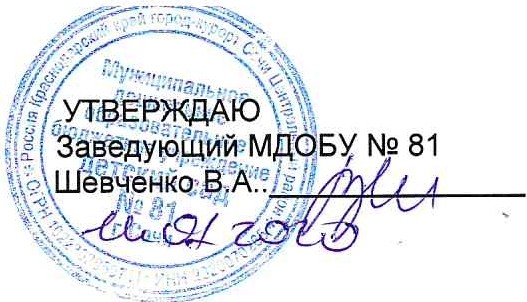 Должностная инструкция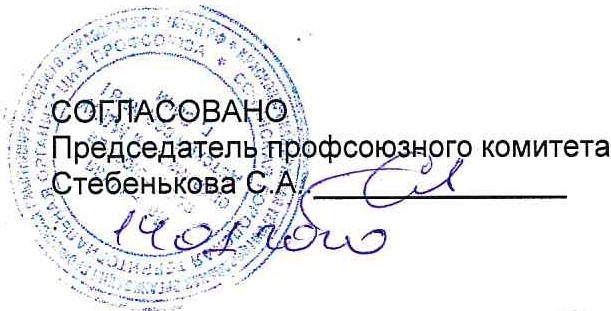 машиниста по стирке и ремонту спецодежды в ДОУ1. Общие положения1.1 Настоящая должностная инструкция машиниста по стирке и ремонту спецодежды в ДОУ разработана в соответствии с Постановлением Министерства Труда Российской Федерации от10.11.92 r. №31 (в ред. от 24.11.2008 r.) "Об утверждении тарифно-квалификационных характеристик по общеотраслевым профессиям рабочих". При составлении данной должностной инструкции был учтен Трудовой кодекс Российской Федерации и другие нормативные акты, регулирующие трудовые отношения между работником и работодателем.1.2. На должность машиниста по стирке и ремонту спецодежды в ДОУ принимаются совершеннолетний лица без специальных требований к образованию и стажу работы, прошедшие медицинский осмотр, инструктаж по охране труда и пожарной безопасности.         1.3.Машинист по стирке и ремонта спецодежды назначается и освобождается от должностиприказом заведующего ДОУ на основании заявления и составления трудового договора.l.4. Машинист по стирке и ремонта спецодежды подчиняется завхозу, заведующему детским садом, старшей медицинской сестре детского сада по вопросам соблюдения санитарно­ эпидемиологического режима.В своей деятельности машинист по стирке и ремонта спецодежды руководствуется должностнойинструкцией машинист по стирке и ремонта спецодежды, а также:Уставом МДОБУ №81;трудовым договором;правилами	внутреннего трудового распорядка, другими локальными актами дошкольного образовательного учреждения;приказами и распоряжениями заведующего ДОУ;санитарно-эпидемиологическими требования·ми к устройству, содержанию и организации режима работы ДОУ;правилами и нормами охраны труда и противопожарной безопасности.1.6. Машинист по стирке и ремонта спецодежды должен знать:......-_;:::,,_,санитарно-эпидемиологические правила-;типы стиральных и швейных машин, утюгов;устройство и правила эксплуатации обслуживаемых стиральных машин, утюгов;правила	ведения технологического процесса стирки белья в обслуживаемых стиральных машинах, глажения;правила и технику загрузки и выгрузки белья , в зависимости от загрязненности;наименование и состав моющих и отбеливающих веществ;нормы расхода и дозировки стиральных материалов;ассортимент обрабатываемых изделий;виды обрабатываемых тканей, виды и ассортимент белья для стирки различного белья;правила сортировки белья по видам и степени загрязненности;технологические режимы обработки различного вида белья;порядок ведения установленной документации , а именно: порядок получения, выдачи, хранения спецодежды, белья, а также сроки их носки и, обмена; порядок ведения документации;санитарные правила содержания мягкого инвентаря;температуру рабочей поверхности утюгов;правила и режимы чистки оборудования;правила личной гигиены;правила и нормы охраны труда, противопожарной и антитеррористической защиты;телефоны пожарной части, медицинского учреждения по оказанию неотложной помощи.1.7.Машинист по стирке и ремонта спецодежды может замещать уборщик служебных помещений1.8. Выполняет требования должностной машинист по стирке и ремонта спецодежды ДОУ, распоряжения завеДу1ощего детским садом, старшей медицинской сестры, заведующего хозяйством и информирует их о возникших трудностях в работе.Должностные обязанностиМашинист по стирке и ремонта спецодежды обязан:. 2.1. Соблюдать:Устав и иные локальные акты ДОУ;санитарный режим в прачечной в соответствии с санитарно-гигиеническими нормами и требованиями;санитарно-гигиенические нормы содержания вверенного имущества;выполнение «Инструкции по охране жизни и здоровья детей в дошколъном образовательном учреждении»;инструкции по эксплуатации оборудования прачечной, требования охраны труда.2.2 Своевременно и качественно стирать, сушить, гладить, по необходимости кипятить бельё, спецодежду, полотенца, кухонные принадлежности , предметы производственного назначения вручную и на стиральной машине.2.3. Все   виды   стирки   проводить    в   строгом   соответствии    с   санитарно-эпидемиологиче-скимитребованиями.2.4 Определять и устанавливать режимы стирки различного белья.2.5.Соблюдать график смены белья по группам.2.6.Строго выполнять инструкцию по эксплуатации оборудования, бережно относится к нему и отвечать за его сохранность..2.7.Готовить стиральные, крахмальные, подсиниваю щие и дезинфицирующие растворы.2.8.Правильно, по назначению использовать оборудование в соответствии с инструкциями.2.9.Выдавать чистое и принимать грязное бельё в соответствии с установленным в ДОУ графиком. 2.10. Снимать для стирки и развешивать 2 раза в год тюли, занавески, ламбрекены, шторы в коридорах, кабинетах, лестничных маршах, музыкальных залах, физкультурных залах, прогулочной зоне, зимнем саду и т.д.2.11. Осуществлять мелкий ремонт спецодежды и белья вручную и на швейной машинке.2.12.Отвечать за санитарное состояние прачечной и расход моющих средств.        2.13. Обеспечивать тщательное хранение и учёт имеющегося в прачечной белья и спе цодежд ы.2.14 Вести учётно-отчётную документацию.2.15 Соблюдать правила охраны труда в работе с электро приборами.2.16 Своевременно проходить медицинское обследование.2.17. Осуществлять  в начале рабочего	проверку исправности оборудования, мебели, кранов, раковин, санузлов, электроприборов (вь1ключателей, розеток, машинного оборудования, утюгов, лампочек и т.д.), с целью выявления и предупреждения неисправностей и своевременного уведомления о них завхоза ДОУ.2.18. В конце каждого рабочего дня убедиться в отключении оборудования от водопровода иэлектросети.2.19.Принимать участие в инвентаризации, соблюдать должностную инструкцию Машинист по стирке белья в детском саду.2.20.Ставить в известность администрацию детского сада о несчастных случаях, о нарушениисанитарно-эпидемиологическоrо режима.Права·машинист по стирке и ремонта спецодежды имеет право:3.1.На защиту профессиональной чести и достоинства.3.2.На социальные гарантии и льготы, установленные законодательством Российской Федерации.    3.3. Знакомиться с жалобами и другими документами , содержащими оценку его работы, давать по ним объяснения.3.4.Защищать  свои интересы самостоятельно и (или  через  представителя,  в  том числе адвоката),  вслучае	дисциплинарного	или	служебного	расследования,	связанного	с	нарушением	нормпрофессиональной этики.3.5. На конфиденциальность дисциплинарного (служебного) расследования, за исключением случаев,предусмотренных законом.3.6. Получать    от    заведующего  ДОУ   информацию,	необходимую   для  осуществления	своей деятельности.3.7. Вносить предложения, направленные на повышение организации и качества своей работы.3.8.Требовать от заведующего ДОУ оказания содействия в исполнении своих должностных обязанностей.3.9. На   оснащение   и  оборудование	рабочего места (включая предоставление униформы) всоответствии со спецификой работы, сезона, требований санитарии и гигиены.	' Требовать от администрации своевременного ремонта оборудования и обеспечения моющими средствами.ОтветственностьМашинист по стирке и ремонта спецодежды несёт ответственность:За совершённые в процессе осуществления своей трудовой деятельности правонарушения в пределах, определяемых действующим административным, уголовным и гражданским законодательством Российской Федерации;За причинение материального ущерба в пределах, определяемых действующим трудовым, уголовным и гражданским законодательством Российской Федерации.За неисполнение или ненадлежащее исполнение без уважительных причин Устава и Правил внутреннего трудового распорядка ДОУ, иных локальных нормативных актов, законных распоряжений заведующего ДОУ, должностных обязанностей, установленных настоящей инструкцией, Машинист по стирке белья несёт дисциплинарную ответственность в порядке, определённом трудовым законодательством.За грубое нарушение трудовых обязанностей в качестве дисциплинарного наказания может быть применено увольнение.За нарушение правил пожарной безопасности, ·охраны труда, санитарно-гигиенических требований, несоблюдение инструкции по эксплуатации стиральных машин и иного электрооборудования в прачечной, сохранность инвентаря и оборудования машинист по стирке и ремонту спецодежды привлекается к административной ответственности в порядке и случаях, предусмотренных административным законодательством РФ.Взаимоотношения. Связи по должностиМашинист по стирке и ремонта спецодежды работает в режиме выполнения объема, установленного в результате тарификации нагрузки, исходя из 40-часовой рабочей недели по графику, утвержденному заведующим ДОУ.Заменяет в установленном порядке временно отсутствующего помощника воспитателя группы, с последующей оплатой.Проходит инструктаж по правилам санитарии и гигиены, правилам уборки, безопасногопользования моющими и дезинфицирующими средствами, по эксплуатации электрооборудования , а так же по охране труда, пожарной безопасности под руководством заместителя заведующего по административно-хозяйственной работе (завхоза).Сообщает заведующему или его заместителю о неисправностях электрического, санитарно­гигиенического оборудования и других чрезвычайных. происшествиях, происшедших в помещении прачечной.Осуществление контроля исполнения должностной инструкции Машинист по стирке белья вДОУ возлагается. на заведующего хозяйством и медицинского работника дошкольного образовательного учреждения.Получает от администрации детского сада информацию нормативно-правового иорганизационного характера, знакомится под расписку с соответствующими документами.Порядок утверждения и изменения должностной инструкцииВнесение изменений и дополнений в действующую должностную инструкцию производится в том же порядке, в котором принимается должностная инструкция.Должностная инструкция вступает в силу с момента ее утверждения и действует до замены ееновой должностной инструкцией .Факт   ознакомления   сотрудника   с   настоящей   должностной   инструкцией подтверждается подписью в экземпляре должностной инструкции , хранящемся у работодателя, а также в журнале ознакомления с должностными инструкциями.С инструкцией ознакомлен: